Standardni cjenik IPT-ovih uslugaU ovom dokumentu su definirane standardne cijene IPT-ovih usluga:IPT može ugovoriti i druge cijene i ostale uvjete vezano za pružanje svojih usluga sa svakim poslovnim partnerom.Kupac može tražiti i dobiti na uvid ovaj cjenik prije pružanja usluga, ali IPT nije dužan dati ga osobno kupcu bez prethodnog kupčevog zahtjeva, obzirom da je isti objavljen na web stranicama IPT-a.U Zagrebu, 01.01.2023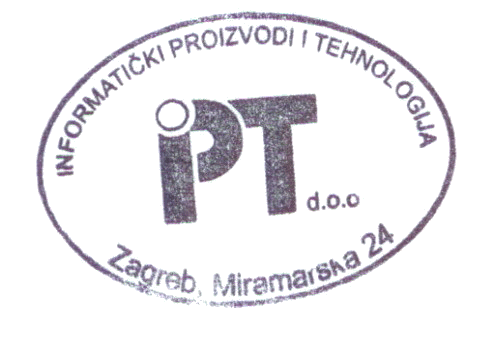 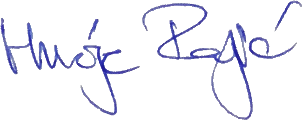 ___________________Hrvoje Rajić,Član UpraveRed.br.OpisVrsta zaposlenikaMinimalna količina/trajanjeIznos1Naknada za usluge iz područja servisiranja ili održavanja informatičkih sustava i mrežaSistemski inženjer1 sat50,00 EUR2Naknada za usluge iz područja servisiranja ili održavanja informatičkih sustava i mrežaTehničar1 sat25,00 EUR3Naknada za usluge razvoja aplikativnih rješenja i sustavaProgramer-Analitičar1 sat50,00 EUR